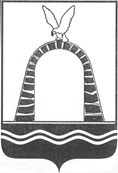 АДМИНИСТРАЦИЯ ГОРОДА БАТАЙСКАПОСТАНОВЛЕНИЕ27.11.2018                                  №  379				г. БатайскОб утверждении муниципальной программы города Батайска «Информационное общество»В соответствии с постановлением Администрации города Батайскаот 30.10.2018 № 170 «Об утверждении Положения о порядке разработки, реализации и оценки эффективности муниципальных программ города Батайска», постановлением Администрации города Батайска от 08.11.2018 № 214 «Об утверждении перечня муниципальных программ города Батайска»,ПОСТАНОВЛЯЮ:1. Утвердить муниципальную программу города Батайска «Информационное общество» согласно приложению № 1.2. Признать утратившими силу постановления Администрации города Батайска по Перечню согласно приложению № 2.3.Финансовому управлению города Батайска осуществлять финансирование муниципальной программы города Батайска «Информационное общество»  в пределах бюджетных ассигнований, предусмотренных на  указанные цели в бюджете города Батайска.4. Настоящее постановление вступает в силу со дня его официального опубликования, но не ранее 1 января 2019 года, и распространяется на правоотношения, возникающие начиная с составления проекта местного бюджета на 2019 год и на плановый период 2020 и 2021 годов.5. Контроль за выполнением настоящего постановления возложить на заместителя главы Администрации города Батайска Вилкова А.Н.Глава Администрации города Батайска						                                 Г.В. ПавлятенкоПостановление вносит отдел информационно-коммуникационных технологий Администрации города БатайскаПриложение № 1к постановлениюАдминистрации города Батайскаот  27.11.2018  № 379МУНИЦИПАЛЬНАЯ ПРОГРАММА города Батайска «Информационное общество»Паспортмуниципальной программы города Батайска «Информационное общество»Паспортподпрограммы «Развитие цифровых технологий» Паспортподпрограммы «Оптимизация и повышение качества предоставления государственных и муниципальных услуг в городе Батайске, в том числе на базе многофункциональногоцентра предоставления государственных и муниципальных услуг» Паспорт подпрограммы «Развитие средств массовой информации» Приоритеты и цели в сфере развития информационного общества Основные приоритеты в сфере развития информационного общества определены Стратегией развития информационного общества в Российской Федерации на 2017 – 2030 годы, Указом Президента Российской Федерации от 07.05.2018 № 204 «О национальных целях и стратегических задачах развития Российской Федерации на период до 2024 года»:создание устойчивой и безопасной информационно-телекоммуникационной инфраструктуры высокоскоростной передачи, обработки и хранения данных, формирование информационного пространства с учетом потребностей граждан и общества в получении качественных и достоверных сведений;предоставление государственных и муниципальных услуг с использованием цифровых технологий, включая использование портала государственных и муниципальных услуг, обеспечение доступа к получению государственных и муниципальных услуг по принципу «одного окна» по месту пребывания, в том числе в МФЦ; формирование новой технологической основы для социально-экономического развития города Батайска;популяризация сферы информационных технологий;освещение деятельности Администрации и отраслевых (функциональных) органов в средствах массовой информации.Сведения о показателях муниципальной программы «Информационное общество», подпрограмм муниципальной программы «Информационное общество» и их значениях приведены в приложении № 1 к муниципальной программе.Перечень подпрограмм, основных мероприятий муниципальной программы «Информационное общество» приведен в приложении № 2 к муниципальной программе.Расходы местного бюджета на реализацию муниципальной программы «Информационное общество» приведены в приложении № 3 к муниципальной  программе.Расходы на реализацию муниципальной программы «Информационное общество» приведены в приложении № 4 к муниципальной программе.Начальник общего отдела Администрации города Батайска 					В.С. МирошниковаПриложение № 1к муниципальной программегорода Батайска«Информационное общество»СВЕДЕНИЯо показателях муниципальной программы
города Батайска «Информационное общество», подпрограмм
муниципальной программы города Батайска «Информационное общество» и их значенияхПримечание.1. Используемое сокращение:МФЦ – Муниципальное бюджетное учреждение «Многофункциональный центр предоставления государственных и муниципальных услуг» города Батайска.2. Х – мониторинг показателя в данном отчетном периоде не осуществляется.Приложение № 2к муниципальной программегорода Батайска«Информационное общество»ПЕРЕЧЕНЬподпрограмм, основных мероприятий муниципальнойпрограммы города Батайска «Информационное общество»Приложение № 3к муниципальной программегорода Батайска«Информационное общество»РАСХОДЫместного бюджета на реализациюмуниципальной программы города Батайска «Информационное общество»Примечание. 1. Используемые сокращения:ГРБС – главный распорядитель бюджетных средств;РзПр – раздел, подраздел;ЦСР – целевая статья расходов;ВР – вид расходов.2. Х – данные ячейки не заполняются.Приложение № 4к муниципальной программегорода Батайска«Информационное общество»РАСХОДЫна реализацию муниципальной программы города Батайска «Информационное общество»тыс. рублейПриложение № 2к постановлению Администрации города Батайскаот  27.11.2018  № 379ПЕРЕЧЕНЬ постановлений Администрациигорода Батайска, признанных утратившими силуПостановление Администрации города Батайска от 15.11.2013 № 571 «Об утверждении муниципальной программы города Батайска «Информационное общество».Постановление Администрации города Батайска от 10.02.2014 № 234 «О внесении  изменений в  муниципальную программу города Батайска «Информационное общество».Постановление Администрации города Батайска от30.04.2014№ 1012«О внесении  изменений в  муниципальную программу города Батайска «Информационное общество».Постановление Администрации города Батайска от08.05.2014№  1096 «О внесении  дополнений в  постановление Администрации города Батайск от 15.11.2013 № 571 «Об утверждении муниципальной программы города Батайска «Информационное общество».Постановление Администрации города Батайска от 12.01.2015 № 2 «О внесении  изменений в  муниципальную программу города Батайска «Информационное общество».Постановление Администрации города Батайска от 05.03.2015  № 409 «О внесении  изменений в  муниципальную программу города Батайска «Информационное общество»Постановление Администрации города Батайска от 03.07.2015  № 1357 «О внесении  изменений в  муниципальную программу города Батайска «Информационное общество».Постановление Администрации города Батайска от 01.09.2015№ 1746  «О внесении  изменений в  муниципальную программу города Батайска «Информационное общество».Постановление Администрации города Батайска от 20.10.2015 № 2005  «О внесении  изменений в  муниципальную программу города Батайска «Информационное общество».Постановление Администрации города Батайска от 24.12.2015 № 2457«О внесении  изменений в  муниципальную программу города Батайска «Информационное общество».Постановление Администрации города Батайска от 01.04.2016№ 670«О внесении  изменений в  муниципальную программу города Батайска «Информационное общество».Постановление Администрации города Батайска от 25.04.2016 № 856 «О внесении  изменений в  муниципальную программу города Батайска «Информационное общество».Постановление Администрации города Батайска от 18.07.2016 № 1359 «О внесении  изменений в  муниципальную программу города Батайска «Информационное общество».Постановление Администрации города Батайска от 24.11.2016 № 2093 «О внесении  изменений в  муниципальную программу города Батайска «Информационное общество».Постановление Администрации города Батайска от 21.02.2017 № 236 «О внесении  изменений в  муниципальную программу города Батайска «Информационное общество».Постановление Администрации города Батайска от 07.04.2017 № 540 «О внесении  изменений в  муниципальную программу города Батайска «Информационное общество».Постановление Администрации города Батайска от05.09.2017 № 1489 «О внесении  изменений в  муниципальную программу города Батайска «Информационное общество».Постановление Администрации города Батайска от 11.12.2017 № 2111 «О внесении  изменений в  муниципальную программу города Батайска «Информационное общество».Постановление Администрации города Батайска от 28.02.2018 № 277 «О внесении  изменений в  муниципальную программу города Батайска «Информационное общество».Постановление Администрации города Батайска от 23.03.2018 № 417 «О внесении  изменений в  муниципальную программу города Батайска «Информационное общество».Постановление Администрации города Батайска от 17.10.2018  №  58 «О внесении  изменений в  муниципальную программу города Батайска «Информационное общество».Начальник общего отделаАдминистрации города Батайска                                                                  В.С. МирошниковаНаименование муниципальной программы города Батайска–муниципальная программа города Батайска «Информационное общество» (далее также – муниципальная программа)Ответственный исполнитель муниципальной программы–отдел информационно-коммуникационных технологий Администрации города БатайскаСоисполнители муниципальной программы–муниципальное бюджетное учреждение «Многофункциональный центр предоставления государственных и муниципальных услуг» города Батайска;–пресс-секретарь Администрации города БатайскаУчастники муниципальной программы–финансовое управление города Батайска;управление жилищно-коммунального хозяйства города Батайска;управление культуры города Батайска;управление по архитектуре и градостроительству города Батайска;управление образования города Батайска;комитет по управлению имуществом города Батайска;управление социальной защиты населения города Батайска;отдел записи актов гражданского состояния города Батайска;муниципальный архив Администрации города БатайскаПодпрограммы муниципальной программы–«Развитие цифровых технологий»;«Оптимизация и повышение качества предоставления государственных и муниципальных услуг в городе Батайске, в том числе на базе многофункционального центра предоставления государственных и муниципальных услуг»;«Развитие средств массовой информации»Программно-целевые инструменты муниципальной программы–отсутствуютЦель муниципальной программы–обеспечение ускоренного внедрения цифровых технологий в сфере муниципального управления и социальной сфереЗадачи муниципальной программы––создание устойчивой и безопасной информационно-телекоммуникационной инфраструктуры в целях внедрения цифровых технологий и платформенных решений в сфере муниципального управления и социальной сфере;повышение качества предоставления государственных и муниципальных услуг;развитие средств массовой информацииЦелевые показатели муниципальной программы–уровень удовлетворенности жителей города Батайска качеством предоставления государственных и муниципальных услуг;доля граждан, имеющих доступ к получению государственных и муниципальных услуг по принципу «одного окна» по месту пребывания, в том числе в многофункциональном центре предоставления государственных и муниципальных услуг, в общей численности населения города Батайска;доля граждан, использующих механизм получения муниципальных услуг в электронном видеЭтапы и сроки реализации муниципальной программы–2019 – 2030 годы.Этапы реализации не выделяютсяРесурсное обеспечение муниципальной программы–общий объем финансирования на весь период реализации подпрограммы – 373508,7 тыс. рублей, в том числе:2019 год – 30567,2 тыс. рублей;2020 год – 31176,2 тыс. рублей;2021 год – 31176,2 тыс. рублей;2022 год – 31176,2 тыс. рублей;2023 год – 31176,2 тыс. рублей;2024 год – 31176,2 тыс. рублей;2025 год – 31176,2 тыс. рублей;2026 год – 31176,2 тыс. рублей;2027 год – 31176,2 тыс. рублей;2028 год – 31176,2 тыс. рублей;2029 год – 31176,2 тыс. рублей;2030 год – 31176,2 тыс. рублей.объем финансирования из федерального бюджета – могут привлекаться средства федерального бюджета. объем финансирования из областного бюджета – 41404,7 тыс. рублей, в том числе:2019 год – 3357,9 тыс. рублей;2020 год – 3458,8 тыс. рублей;2021 год – 3458,8  тыс. рублей;2022 год – 3458,8 тыс. рублей;2023 год – 3458,8 тыс. рублей;2024 год – 3458,8 тыс. рублей;2025 год – 3458,8 тыс. рублей;2026 год – 3458,8 тыс. рублей;2027 год – 3458,8 тыс. рублей;2028 год – 3458,8 тыс. рублей;2029 год – 3458,8 тыс. рублей;2030 год – 3458,8 тыс. рублей.Объем финансирования из местного бюджета – 320884,0 тыс. рублей, в том числе:2019 год – 26274,3 тыс. рублей;2020 год – 26782,7 тыс. рублей;2021 год – 26782,7 тыс. рублей;2022 год – 26782,7 тыс. рублей;2023 год – 26782,7 тыс. рублей;2024 год – 26782,7 тыс. рублей;2025 год – 26782,7 тыс. рублей;2026 год – 26782,7 тыс. рублей;2027 год – 26782,7 тыс. рублей;2028 год – 26782,7 тыс. рублей;2029 год – 26782,7 тыс. рублей;2030 год – 26782,7 тыс. рублей.объем финансирования из внебюджетных источников – 11220,0 тыс. рублей, в том числе:2019 год – 935,0 тыс. рублей;2020 год – 935,0 тыс. рублей;2021 год – 935,0 тыс. рублей;2022 год – 935,0 тыс. рублей;2023 год – 935,0 тыс. рублей;2024 год – 935,0 тыс. рублей;2025 год – 935,0 тыс. рублей;2026 год – 935,0 тыс. рублей;2027 год – 935,0 тыс. рублей;2028 год – 935,0 тыс. рублей;2029 год – 935,0 тыс. рублей;2030 год – 935,0 тыс. рублей.Ожидаемые результаты реализации муниципальной программы–в результате реализации к 2030 году планируется:усовершенствовать информационную и телекоммуникационную инфраструктуру Администрации города Батайска и отраслевых (функциональных) органов Администрации города Батайска;обеспечить рост скорости в информационно-телекоммуникационной сети «Интернет» Администрации города Батайска до 100 Мбит/с;обеспечить предоставление муниципальных услуг, предоставляемых Администрацией города Батайска и отраслевыми (функциональными) органами Администрации города Батайска, муниципальными учреждениями, в электронном виде;увеличить доступ граждан к получению государственных и муниципальных услуг по принципу «одного окна» по месту пребывания, в том числе в многофункциональных центрах предоставления государственных и муниципальных услуг;освещение деятельности Администрации города Батайска и отраслевых (функциональных) органов.Наименование подпрограммы –подпрограмма «Развитие цифровых технологий» (далее также – подпрограмма 1)Ответственный исполнитель подпрограммы 1–отдел информационно-коммуникационных технологий Администрации города БатайскаУчастники подпрограммы 1 –финансовое управление города Батайска;управление жилищно-коммунального хозяйства города Батайска;управление культуры города Батайска;управление по архитектуре и градостроительству города Батайска;управление образования города Батайска;комитет по управлению имуществом города Батайска;управление социальной защиты населения города Батайска;отдел записи актов гражданского состояния города Батайска;муниципальный архив Администрации города БатайскаЦель подпрограммы 1–формирование и развитие безопасной информационной и телекоммуникационной инфраструктуры Администрации города Батайска и отраслевых (функциональных) органов, повышение эффективности использования цифровых технологий в сфере муниципального управления Задачи подпрограммы 1 –создание устойчивой и безопасной информационно-телекоммуникационной инфраструктуры передачи, обработки и хранения данных, доступной для Администрации города Батайска и отраслевых (функциональных) органов;внедрение цифровых технологий и платформенных решений в сфере муниципального управленияЦелевые показатели подпрограммы 1–доля рабочих мест в Администрации города Батайска отраслевых (функциональных) органах, включенных в межведомственную систему электронного документооборота и делопроизводства, в общем количестве рабочих мест Администрации города Батайска отраслевых (функциональных) органах;количество должностных лиц Администрации города Батайска, имеющих ключ усиленной квалифицированной электронной подписи;доля оцифрованных архивных документов муниципальных архивов в общем количестве архивных документов муниципальных архивов;количество информационных систем, введенных в эксплуатацию.Этапы и сроки реализации подпрограммы 1–2019 – 2030 годы.Этапы реализации подпрограммы 1 не выделяютсяРесурсное обеспечение подпрограммы 1–общий объем финансирования на весь период реализации подпрограммы – 30811,1 тыс. рублей, в том числе:2019 год – 2526,8 тыс. рублей;2020 год – 2571,3 тыс. рублей;2021 год – 2571,3 тыс. рублей;2022 год – 2571,3тыс. рублей;2023 год – 2571,3 тыс. рублей;2024 год – 2571,3тыс. рублей;2025 год – 2571,3тыс. рублей;2026 год – 2571,3 тыс. рублей;2027 год – 2571,3тыс. рублей;2028 год – 2571,3 тыс. рублей;2029 год – 2571,3тыс. рублей;2030 год – 2571,3 тыс. рублей.Объем финансирования из федерального бюджета – могут привлекаться средства федерального бюджета. Объем финансирования из областного бюджета – могут привлекаться средства областного бюджета.Объем финансирования из местного бюджета – 30811,1 тыс. рублей, в том числе:2019 год – 2526,8 тыс. рублей;2020 год – 2571,3 тыс. рублей;2021 год – 2571,3 тыс. рублей;2022 год – 2571,3 тыс. рублей;2023 год – 2571,3 тыс. рублей;2024 год – 2571,3 тыс. рублей;2025 год – 2571,3 тыс. рублей;2026 год – 2571,3 тыс. рублей;2027 год – 2571,3 тыс. рублей;2028 год – 2571,3 тыс. рублей;2029 год – 2571,3 тыс. рублей;2030 год – 2571,3 тыс. рублей.Объем финансирования из внебюджетных источников –могут привлекаться средства внебюджетных источников.Ожидаемые результаты реализации подпрограммы 1–в результате реализации подпрограммы 1 к 2030 году предполагается:усовершенствовать информационную и телекоммуникационную инфраструктуру Администрации города Батайска и отраслевых (функциональных) органов;повысить качество и оперативность ведения делопроизводства в Администрации города Батайска и отраслевых (функциональных) органах за счет увеличения рабочих мест, включенных в межведомственную систему электронного документооборота и делопроизводства, и исключения бумажного документооборота;повысить уровень информационной безопасности Администрации города Батайска и отраслевых (функциональных) органов;внедрить ведомственные информационные системы;улучшить качество ведения архивного дела за счет внедрения информационных систем учета (описи) и ведения каталогов в электронном виде, а также увеличения доли оцифрованных архивных документов муниципальных архивов; повысить уровень использования населением цифровых технологий в целях взаимодействия с Администрацией города Батайска и отраслевыми (функциональными) органами.Наименование подпрограммы –подпрограмма «Оптимизация и повышение качества предоставления государственных и муниципальных услуг в городе Батайске, в том числе на базе многофункционального центра предоставления государственных и муниципальных услуг» (далее также – подпрограмма 2)Ответственный исполнитель подпрограммы 2–муниципальное бюджетное учреждение «Многофункциональный центр предоставления государственных и муниципальных услуг» города БатайскаУчастники подпрограммы 2–отсутствуетЦель подпрограммы 2 –повышение качества обслуживания жителей города Батайска при предоставлении государственных и муниципальных услуг за счет совершенствования организации предоставления государственных и муниципальных услуг на базе муниципального бюджетного учреждения «Многофункциональный центр предоставления государственных и муниципальных услуг» города Батайска (далее также – МФЦ) Задачи подпрограммы 2 –Развитие МФЦ;Целевые показатели подпрограммы 2–доля государственных и муниципальных услуг, предоставляемых на базе МФЦ с использованием интегрированной информационной системы единой сети МФЦ, от общего числа государственных и муниципальных услуг, предоставляемых в МФЦ;количество государственных и муниципальных услуг предоставляемых на базе МФЦ; доля муниципальных услуг Администрации города Батайска отраслевых (функциональных) органах, предоставление которых организовано в МФЦ, в общем количестве муниципальных услуг, предоставляемых в МФЦ в соответствии с Реестром муниципальных услуг (функций) города БатайскаЭтапы и сроки реализации подпрограммы 2–2019 – 2030 годы.Этапы реализации подпрограммы 2 не выделяютсяРесурсное обеспечение подпрограммы 2–общий объем финансирования на весь период реализации подпрограммы – 282697,6 тыс. рублей, в том числе:2019 год – 23040,4 тыс. рублей;2020 год – 23605,2 тыс. рублей;2021 год – 23605,2  тыс. рублей;2022 год – 23605,2  тыс. рублей;2023 год – 23605,2  тыс. рублей;2024 год – 23605,2  тыс. рублей;2025 год – 23605,2  тыс. рублей;2026 год – 23605,2  тыс. рублей;2027 год – 23605,2  тыс. рублей;2028 год – 23605,2  тыс. рублей;2029 год – 23605,2  тыс. рублей;2030 год – 23605,2  тыс. рублей.Объем финансирования из федерального бюджета – могут привлекаться средства федерального бюджета.Объем финансирования из областного бюджета – 41404,7 тыс. рублей, в том числе:2019 год – 3357,9 тыс. рублей;2020 год – 3458,8 тыс. рублей;2021 год – 3458,8 тыс. рублей;2022 год – 3458,8 тыс. рублей;2023 год – 3458,8 тыс. рублей;2024 год – 3458,8 тыс. рублей;2025 год – 3458,8 тыс. рублей;2026 год – 3458,8 тыс. рублей;2027 год – 3458,8 тыс. рублей;2028 год – 3458,8 тыс. рублей;2029 год – 3458,8 тыс. рублей;2030 год – 3458,8 тыс. рублей.Объем финансирования из местного бюджета – 236072,9тыс. рублей, в том числе:2019 год – 19247,5 тыс. рублей;2020 год – 19711,4 тыс. рублей;2021 год – 19711,4тыс. рублей;2022 год – 19711,4тыс. рублей;2023 год – 19711,4тыс. рублей;2024 год – 19711,4тыс. рублей;2025 год – 19711,4тыс. рублей;2026 год – 19711,4тыс. рублей;2027 год – 19711,4тыс. рублей;2028 год – 19711,4тыс. рублей;2029 год – 19711,4тыс. рублей;2030 год – 19711,4тыс. рублей.Объем финансирования из внебюджетных источников – 5220,0 тыс. рублей, в том числе:2019 год – 435,0 тыс. рублей;2020 год – 435,0 тыс. рублей;2021 год – 435,0тыс. рублей;2022 год – 435,0тыс. рублей;2023 год – 435,0тыс. рублей;2024 год – 435,0тыс. рублей;2025 год – 435,0тыс. рублей;2026 год – 435,0тыс. рублей;2027 год – 435,0тыс. рублей;2028 год – 435,0тыс. рублей;2029 год – 435,0тыс. рублей;2030 год – 435,0тыс. рублей.Ожидаемые результаты реализации подпрограммы 2–в результате реализации подпрограммы 2 к 2030 году предполагается:повысить качество предоставления государственных и муниципальных услуг;обеспечить предоставление населению полного спектра государственных и муниципальных услуг, предоставляемых на базе МФЦ, с использованием интегрированной информационной системы единой сети МФЦ.Наименование подпрограммы –подпрограмма «Развитие средств массовой информации» (далее также – подпрограмма 3)Ответственный исполнитель подпрограммы 3–пресс-секретарь Администрации  города БатайскаУчастники подпрограммы 3–отсутствуетЦель подпрограммы 3 –своевременное и достоверное информирование населения о деятельности Администрации города БатайскаЗадача подпрограммы 3–освещение деятельности Администрации города Батайска производство, выпуск и реализация средств массовой информацииЦелевые показатели подпрограммы 3–количество экземпляров печатных средств массовой информации (газет);доля опубликованных нормативных правовых актов в информационном бюллетени к общему количеству актов, подлежащих опубликованию в информационном бюллетени;доля населения города Батайска, информированного о деятельности Администрации города БатайскаЭтапы и сроки реализации подпрограммы 3–2019 – 2030 годыЭтапы реализации подпрограммы 3 не выделяютсяРесурсное обеспечение подпрограммы 3–общий объем финансирования на весь период 
реализации подпрограммы – 60000,0 тыс. рублей, в том числе:2019 год – 5000,0 тыс. рублей;2020 год – 5000,0 тыс. рублей;2021 год – 5000,0 тыс. рублей;2022 год – 5000,0 тыс. рублей;2023 год – 5000,0 тыс. рублей;2024 год – 5000,0 тыс. рублей;2025 год – 5000,0 тыс. рублей;2026 год – 5000,0 тыс. рублей;2027 год – 5000,0 тыс. рублей;2028 год – 5000,0 тыс. рублей;2029 год – 5000,0 тыс. рублей;2030 год – 5000,0 тыс. рублей.Объем финансирования из федерального бюджета – могут привлекаться средства федерального бюджета.Объем финансирования из областного бюджета – могут привлекаться средства областного бюджета.Объем финансирования из местного бюджета – 54000,0 тыс. рублей, в том числе:2019 год – 4500,0 тыс. рублей;2020 год – 4500,0 тыс. рублей;2021 год – 4500,0 тыс. рублей;2022 год – 4500,0 тыс. рублей;2023 год – 4500,0 тыс. рублей;2024 год – 4500,0 тыс. рублей;2025 год – 4500,0 тыс. рублей;2026 год – 4500,0 тыс. рублей;2027 год – 4500,0 тыс. рублей;2028 год – 4500,0 тыс. рублей;2029 год – 4500,0 тыс. рублей;2030 год – 4500,0 тыс. рублей.Объем финансирования из внебюджетных источников – 6000,0 тыс. рублей, в том числе:2019 год – 500,0 тыс. рублей;2020 год – 500,0 тыс. рублей;2021 год – 500,0 тыс. рублей;2022 год – 500,0 тыс. рублей;2023 год – 500,0 тыс. рублей;2024 год – 500,0 тыс. рублей;2025 год – 500,0 тыс. рублей;2026 год – 500,0 тыс. рублей;2027 год – 500,0 тыс. рублей;2028 год – 500,0 тыс. рублей;2029 год – 500,0 тыс. рублей;2030 год – 500,0 тыс. рублей.Ожидаемые результаты реализации подпрограммы 3–в результате реализации подпрограммы 3 к 2030 году предполагается:повысить уровень информационного обеспечения населения города.№
п/пНомер и наименование показателя Вид показателяЕдиница измеренияДанные для расчета значений показателяДанные для расчета значений показателяЗначение показателяЗначение показателяЗначение показателяЗначение показателяЗначение показателяЗначение показателяЗначение показателяЗначение показателяЗначение показателяЗначение показателяЗначение показателяЗначение показателя№
п/пНомер и наименование показателя Вид показателяЕдиница измерения2017год2018год2019год2020год2021год2022год2023год2024год2025год2026год2027год2028год2029год2030год1234567891011121314151617181. Муниципальная программа города Батайска «Информационное общество»1. Муниципальная программа города Батайска «Информационное общество»1. Муниципальная программа города Батайска «Информационное общество»1. Муниципальная программа города Батайска «Информационное общество»1. Муниципальная программа города Батайска «Информационное общество»1. Муниципальная программа города Батайска «Информационное общество»1. Муниципальная программа города Батайска «Информационное общество»1. Муниципальная программа города Батайска «Информационное общество»1. Муниципальная программа города Батайска «Информационное общество»1. Муниципальная программа города Батайска «Информационное общество»1. Муниципальная программа города Батайска «Информационное общество»1. Муниципальная программа города Батайска «Информационное общество»1. Муниципальная программа города Батайска «Информационное общество»1. Муниципальная программа города Батайска «Информационное общество»1. Муниципальная программа города Батайска «Информационное общество»1. Муниципальная программа города Батайска «Информационное общество»1. Муниципальная программа города Батайска «Информационное общество»1. Муниципальная программа города Батайска «Информационное общество»1.1.Показатель 1. Уровень удовлетворенности жителей города Батайска качеством предоставления государственных и муниципальных услугведомственныйпроцентов85,090,090,090,090,090,090,090,090,090,090,090,090,090,01.2.Показатель 2. Доля граждан, имеющих доступ к получению государственных и муниципальных услуг по принципу «одного окна» по месту пребывания, в том числе в многофункциональном центре предоставления государственных и муниципальных услуг, в общей численности населения города Батайскаведомственныйпроцентов100,0100,0100,0100,0100,0100,0100,0100,0100,0100,0100,0100,0100,0100,01.6.Показатель 3. Доля граждан, использующих механизм получения муниципальных услуг в электронном видестатистическийпроцентов70,070,070,070,0ХХХХХХХХХХ2. Подпрограмма «Развитие цифровых технологий»2. Подпрограмма «Развитие цифровых технологий»2. Подпрограмма «Развитие цифровых технологий»2. Подпрограмма «Развитие цифровых технологий»2. Подпрограмма «Развитие цифровых технологий»2. Подпрограмма «Развитие цифровых технологий»2. Подпрограмма «Развитие цифровых технологий»2. Подпрограмма «Развитие цифровых технологий»2. Подпрограмма «Развитие цифровых технологий»2. Подпрограмма «Развитие цифровых технологий»2. Подпрограмма «Развитие цифровых технологий»2. Подпрограмма «Развитие цифровых технологий»2. Подпрограмма «Развитие цифровых технологий»2. Подпрограмма «Развитие цифровых технологий»2. Подпрограмма «Развитие цифровых технологий»2. Подпрограмма «Развитие цифровых технологий»2. Подпрограмма «Развитие цифровых технологий»2. Подпрограмма «Развитие цифровых технологий»2.1.Показатель 1.1. Доля рабочих мест в Администрации города Батайска отраслевых (функциональных) органах, включенных в межведомственную систему электронного документооборота и делопроизводства, в общем количестве рабочих мест Администрации города Батайска отраслевых (функциональных) органахведомственныйпроцентов55,060,065,070,070,070,075,080,080,085,085,090,090,095,02.2.Показатель 1.2. Количество должностных лиц Администрации города Батайска, имеющих ключ усиленной квалифицированной электронной подписиведомственныйединиц11131517192123252729313335372.3.Показатель 1.3. Доля оцифрованных архивных документов муниципальных архивов в общем количестве архивных документов муниципальных архивовведомственныйпроцентовХ0,000840,00160,00250,00330,00410,00490,00570,00650,00720,00790,00930,00990,0102.4.Показатель 1.4. Количество информационных систем, введенных в эксплуатациюведомственныйединиц000111111111113. Подпрограмма «Оптимизация и повышение качества предоставления государственных и муниципальных услуг в городе Батайске, в том числе на базе многофункциональных центров предоставления государственных и муниципальных услуг»3. Подпрограмма «Оптимизация и повышение качества предоставления государственных и муниципальных услуг в городе Батайске, в том числе на базе многофункциональных центров предоставления государственных и муниципальных услуг»3. Подпрограмма «Оптимизация и повышение качества предоставления государственных и муниципальных услуг в городе Батайске, в том числе на базе многофункциональных центров предоставления государственных и муниципальных услуг»3. Подпрограмма «Оптимизация и повышение качества предоставления государственных и муниципальных услуг в городе Батайске, в том числе на базе многофункциональных центров предоставления государственных и муниципальных услуг»3. Подпрограмма «Оптимизация и повышение качества предоставления государственных и муниципальных услуг в городе Батайске, в том числе на базе многофункциональных центров предоставления государственных и муниципальных услуг»3. Подпрограмма «Оптимизация и повышение качества предоставления государственных и муниципальных услуг в городе Батайске, в том числе на базе многофункциональных центров предоставления государственных и муниципальных услуг»3. Подпрограмма «Оптимизация и повышение качества предоставления государственных и муниципальных услуг в городе Батайске, в том числе на базе многофункциональных центров предоставления государственных и муниципальных услуг»3. Подпрограмма «Оптимизация и повышение качества предоставления государственных и муниципальных услуг в городе Батайске, в том числе на базе многофункциональных центров предоставления государственных и муниципальных услуг»3. Подпрограмма «Оптимизация и повышение качества предоставления государственных и муниципальных услуг в городе Батайске, в том числе на базе многофункциональных центров предоставления государственных и муниципальных услуг»3. Подпрограмма «Оптимизация и повышение качества предоставления государственных и муниципальных услуг в городе Батайске, в том числе на базе многофункциональных центров предоставления государственных и муниципальных услуг»3. Подпрограмма «Оптимизация и повышение качества предоставления государственных и муниципальных услуг в городе Батайске, в том числе на базе многофункциональных центров предоставления государственных и муниципальных услуг»3. Подпрограмма «Оптимизация и повышение качества предоставления государственных и муниципальных услуг в городе Батайске, в том числе на базе многофункциональных центров предоставления государственных и муниципальных услуг»3. Подпрограмма «Оптимизация и повышение качества предоставления государственных и муниципальных услуг в городе Батайске, в том числе на базе многофункциональных центров предоставления государственных и муниципальных услуг»3. Подпрограмма «Оптимизация и повышение качества предоставления государственных и муниципальных услуг в городе Батайске, в том числе на базе многофункциональных центров предоставления государственных и муниципальных услуг»3. Подпрограмма «Оптимизация и повышение качества предоставления государственных и муниципальных услуг в городе Батайске, в том числе на базе многофункциональных центров предоставления государственных и муниципальных услуг»3. Подпрограмма «Оптимизация и повышение качества предоставления государственных и муниципальных услуг в городе Батайске, в том числе на базе многофункциональных центров предоставления государственных и муниципальных услуг»3. Подпрограмма «Оптимизация и повышение качества предоставления государственных и муниципальных услуг в городе Батайске, в том числе на базе многофункциональных центров предоставления государственных и муниципальных услуг»3. Подпрограмма «Оптимизация и повышение качества предоставления государственных и муниципальных услуг в городе Батайске, в том числе на базе многофункциональных центров предоставления государственных и муниципальных услуг»3.1.Показатель 2.1. Доля государственных и муниципальных услуг, предоставляемых на базе МФЦ с использованием интегрированной информационной системы единой сети МФЦ, от общего числа государственных и муниципальных услуг, предоставляемых в МФЦ;ведомственныйпроцентов100,0100,0100,0100,0100,0100,0100,0100,0100,0100,0100,0100,0100,0100,03.2.Показатель 2.2. Количество государственных и муниципальных услуг предоставляемых на базе МФЦ ведомственныйпроцентов2562582602632702752802852902953003003003003.3.Показатель 2.3. Доля муниципальных услуг Администрации города Батайска отраслевых (функциональных) органах, предоставление которых организовано в МФЦ, в общем количестве муниципальных услуг, предоставляемых в МФЦ в соответствии с Реестром муниципальных услуг (функций) города Батайскаведомственныйпроцентов53,053,053,053,055,057,057,059,059,060,060,061,061,062,04. Подпрограмма «Развитие средств массовой информации»4. Подпрограмма «Развитие средств массовой информации»4. Подпрограмма «Развитие средств массовой информации»4. Подпрограмма «Развитие средств массовой информации»4. Подпрограмма «Развитие средств массовой информации»4. Подпрограмма «Развитие средств массовой информации»4. Подпрограмма «Развитие средств массовой информации»4. Подпрограмма «Развитие средств массовой информации»4. Подпрограмма «Развитие средств массовой информации»4. Подпрограмма «Развитие средств массовой информации»4. Подпрограмма «Развитие средств массовой информации»4. Подпрограмма «Развитие средств массовой информации»4. Подпрограмма «Развитие средств массовой информации»4. Подпрограмма «Развитие средств массовой информации»4. Подпрограмма «Развитие средств массовой информации»4. Подпрограмма «Развитие средств массовой информации»4. Подпрограмма «Развитие средств массовой информации»4. Подпрограмма «Развитие средств массовой информации»4.1.Показатель 3.1. Количество экземпляров печатных средств массовой информации (газет)ведомственныйединиц10150101501015010150102001020010250102501030010300103501035010400104004.2Показатель 3.2. Доля опубликованных нормативных правовых актов в информационном бюллетени к общему количеству актов, подлежащих опубликованию в информационном бюллетени ведомственныйпроцентов100,0100,0100,0100,0100,0100,0100,0100,0100,0100,0100,0100,0100,0100,04.3.Показатель 3.3.Доля населения города Батайска, информированного о деятельности Администрации города Батайска	ведомственныйпроцентов50,050,050,050,050,050,050,050,050,050,050,050,050,050,0№ п/пНомер и наименование 
основного мероприятия Соисполнитель, участник, ответственный за исполнение основного мероприятияСрок (годы)Срок (годы)Ожидаемый результат (краткое описание)Последствия нереализации основного мероприятияСвязь с показателями муниципальной программы (подпрограммы)№ п/пНомер и наименование 
основного мероприятия Соисполнитель, участник, ответственный за исполнение основного мероприятияначала реализацииокончания 
реализацииОжидаемый результат (краткое описание)Последствия нереализации основного мероприятияСвязь с показателями муниципальной программы (подпрограммы)1222345678I. Подпрограмма «Развитие цифровых технологий»I. Подпрограмма «Развитие цифровых технологий»I. Подпрограмма «Развитие цифровых технологий»I. Подпрограмма «Развитие цифровых технологий»I. Подпрограмма «Развитие цифровых технологий»I. Подпрограмма «Развитие цифровых технологий»I. Подпрограмма «Развитие цифровых технологий»I. Подпрограмма «Развитие цифровых технологий»I. Подпрограмма «Развитие цифровых технологий»I. Подпрограмма «Развитие цифровых технологий»1. Цель подпрограммы 1«Формирование и развитие безопасной информационной и телекоммуникационной инфраструктуры города Батайска, повышение эффективности использования цифровыхтехнологий в сфере муниципального управления города Батайска»1. Цель подпрограммы 1«Формирование и развитие безопасной информационной и телекоммуникационной инфраструктуры города Батайска, повышение эффективности использования цифровыхтехнологий в сфере муниципального управления города Батайска»1. Цель подпрограммы 1«Формирование и развитие безопасной информационной и телекоммуникационной инфраструктуры города Батайска, повышение эффективности использования цифровыхтехнологий в сфере муниципального управления города Батайска»1. Цель подпрограммы 1«Формирование и развитие безопасной информационной и телекоммуникационной инфраструктуры города Батайска, повышение эффективности использования цифровыхтехнологий в сфере муниципального управления города Батайска»1. Цель подпрограммы 1«Формирование и развитие безопасной информационной и телекоммуникационной инфраструктуры города Батайска, повышение эффективности использования цифровыхтехнологий в сфере муниципального управления города Батайска»1. Цель подпрограммы 1«Формирование и развитие безопасной информационной и телекоммуникационной инфраструктуры города Батайска, повышение эффективности использования цифровыхтехнологий в сфере муниципального управления города Батайска»1. Цель подпрограммы 1«Формирование и развитие безопасной информационной и телекоммуникационной инфраструктуры города Батайска, повышение эффективности использования цифровыхтехнологий в сфере муниципального управления города Батайска»1. Цель подпрограммы 1«Формирование и развитие безопасной информационной и телекоммуникационной инфраструктуры города Батайска, повышение эффективности использования цифровыхтехнологий в сфере муниципального управления города Батайска»1. Цель подпрограммы 1«Формирование и развитие безопасной информационной и телекоммуникационной инфраструктуры города Батайска, повышение эффективности использования цифровыхтехнологий в сфере муниципального управления города Батайска»1. Цель подпрограммы 1«Формирование и развитие безопасной информационной и телекоммуникационной инфраструктуры города Батайска, повышение эффективности использования цифровыхтехнологий в сфере муниципального управления города Батайска»1.1. Задача 1 подпрограммы 1«Создание устойчивой и безопасной информационно-телекоммуникационной инфраструктуры передачи, обработки и хранения данных в городе Батайске»1.1. Задача 1 подпрограммы 1«Создание устойчивой и безопасной информационно-телекоммуникационной инфраструктуры передачи, обработки и хранения данных в городе Батайске»1.1. Задача 1 подпрограммы 1«Создание устойчивой и безопасной информационно-телекоммуникационной инфраструктуры передачи, обработки и хранения данных в городе Батайске»1.1. Задача 1 подпрограммы 1«Создание устойчивой и безопасной информационно-телекоммуникационной инфраструктуры передачи, обработки и хранения данных в городе Батайске»1.1. Задача 1 подпрограммы 1«Создание устойчивой и безопасной информационно-телекоммуникационной инфраструктуры передачи, обработки и хранения данных в городе Батайске»1.1. Задача 1 подпрограммы 1«Создание устойчивой и безопасной информационно-телекоммуникационной инфраструктуры передачи, обработки и хранения данных в городе Батайске»1.1. Задача 1 подпрограммы 1«Создание устойчивой и безопасной информационно-телекоммуникационной инфраструктуры передачи, обработки и хранения данных в городе Батайске»1.1. Задача 1 подпрограммы 1«Создание устойчивой и безопасной информационно-телекоммуникационной инфраструктуры передачи, обработки и хранения данных в городе Батайске»1.1. Задача 1 подпрограммы 1«Создание устойчивой и безопасной информационно-телекоммуникационной инфраструктуры передачи, обработки и хранения данных в городе Батайске»1.1. Задача 1 подпрограммы 1«Создание устойчивой и безопасной информационно-телекоммуникационной инфраструктуры передачи, обработки и хранения данных в городе Батайске»1.1.1.Основное мероприятие 1.1. Создание и развитие цифровой инфраструктурыОсновное мероприятие 1.1. Создание и развитие цифровой инфраструктурыОсновное мероприятие 1.1. Создание и развитие цифровой инфраструктурыотдел информационно-коммуникационных технологий Администрации города Батайска;финансовое управление города Батайска;управление жилищно-коммунального хозяйства города Батайска;управление культуры города Батайска;управление по архитектуре и градостроительству города Батайска;управление образования города Батайска;комитет по управлению имуществом города Батайска;управление социальной защиты населения города Батайска;отдел записи актов гражданского состояния города Батайска20192030наличие на территории города Батайска современной информационной и телекоммуникационной инфраструктуры;повышение уровня информированности населения о деятельности Администрации города Батайска отраслевых (функциональных) органов;повышение готовности и мотивации работников Администрации города Батайска отраслевых (функциональных) органовк использованию современных информационно-коммуникационных технологий в своей деятельноститехнологическое отставание информационной и телекоммуникационной инфраструктуры города Батайска; низкий уровень информированности населения о деятельности Администрации города Батайска отраслевых (функциональных) органов; снижение оперативности выполнения функций Администрации города Батайска отраслевых (функциональных) органоввлияет на достижение показателя 1.11.1.2.Основное мероприятие 1.2. Защита информацииОсновное мероприятие 1.2. Защита информацииОсновное мероприятие 1.2. Защита информацииотдел информационно-коммуникационных технологий Администрации города Батайска;финансовое управление города Батайска;управление жилищно-коммунального хозяйства города Батайска;управление культуры города Батайска;управление по архитектуре и градостроительству города Батайска;управление образования города Батайска;комитет по управлению имуществом города Батайска;управление социальной защиты населения города Батайска;отдел записи актов гражданского состояния города Батайска20192030обеспечение защиты информации, используемой при выполнении функций и полномочий Администрации города Батайска отраслевых (функциональных) органов, в том числе организация защиты персональных данных и иной информации, используемой при организации межведомственного взаимодействия и оказании государственных и муниципальных услугнарушение конфиденциальности информации, используемой при выполнении функций и полномочий Администрации города Батайска отраслевых (функциональных) органоввлияет на достижение показателя 1.21.2. Задача 2 подпрограммы 1«Внедрение цифровых технологий и платформенных решений в сферемуниципальногоуправления»1.2. Задача 2 подпрограммы 1«Внедрение цифровых технологий и платформенных решений в сферемуниципальногоуправления»1.2. Задача 2 подпрограммы 1«Внедрение цифровых технологий и платформенных решений в сферемуниципальногоуправления»1.2. Задача 2 подпрограммы 1«Внедрение цифровых технологий и платформенных решений в сферемуниципальногоуправления»1.2. Задача 2 подпрограммы 1«Внедрение цифровых технологий и платформенных решений в сферемуниципальногоуправления»1.2. Задача 2 подпрограммы 1«Внедрение цифровых технологий и платформенных решений в сферемуниципальногоуправления»1.2. Задача 2 подпрограммы 1«Внедрение цифровых технологий и платформенных решений в сферемуниципальногоуправления»1.2. Задача 2 подпрограммы 1«Внедрение цифровых технологий и платформенных решений в сферемуниципальногоуправления»1.2. Задача 2 подпрограммы 1«Внедрение цифровых технологий и платформенных решений в сферемуниципальногоуправления»1.2. Задача 2 подпрограммы 1«Внедрение цифровых технологий и платформенных решений в сферемуниципальногоуправления»1.2.3.Основное мероприятие 1.3. Использование цифровых технологий в области культуры и гуманитарного просвещенияОсновное мероприятие 1.3. Использование цифровых технологий в области культуры и гуманитарного просвещенияОсновное мероприятие 1.3. Использование цифровых технологий в области культуры и гуманитарного просвещениямуниципальный архив Администрации города Батайска20192030повышение доступности информации о культурном достоянии города для граждан и организаций; повышение спроса на информационно-коммуникационные технологии со стороны граждан и организаций, повышение готовности и мотивации граждан и организаций к использованию современных информационно-коммуникационных технологий в своей жизнедеятельностинизкий уровень доступности информации о культурном достоянии города для граждан и организаций; низкий уровень готовности и мотивации граждан и организаций к использованию современных информационно-коммуникационных технологий в своей жизнедеятельностивлияет на достижение показателей 1.31.2.5.Основное мероприятие 1.4. Создание, развитие и сопровождение информационных системОсновное мероприятие 1.4. Создание, развитие и сопровождение информационных системОсновное мероприятие 1.4. Создание, развитие и сопровождение информационных системотдел информационно-коммуникационных технологий Администрации города Батайска20192030повышение оперативности и качества принимаемых решений, сокращение издержек на управление за счет создания ведомственных информационных систем, внедрения цифровых технологий и платформенных решений; применение устаревших технологий; снижение уровня информационной открытости, а также уровня доверия и взаимодействия; отсутствие оптимизации затрат времени на реализацию гражданами своих конституционных прав и обязанностей влияет на достижение показателя 1.4II. Подпрограмма «Оптимизация и повышение качества предоставления государственных и муниципальных услуг в городе Батайске, в том числе на базе многофункционального центра предоставления государственных и муниципальных услуг»II. Подпрограмма «Оптимизация и повышение качества предоставления государственных и муниципальных услуг в городе Батайске, в том числе на базе многофункционального центра предоставления государственных и муниципальных услуг»II. Подпрограмма «Оптимизация и повышение качества предоставления государственных и муниципальных услуг в городе Батайске, в том числе на базе многофункционального центра предоставления государственных и муниципальных услуг»II. Подпрограмма «Оптимизация и повышение качества предоставления государственных и муниципальных услуг в городе Батайске, в том числе на базе многофункционального центра предоставления государственных и муниципальных услуг»II. Подпрограмма «Оптимизация и повышение качества предоставления государственных и муниципальных услуг в городе Батайске, в том числе на базе многофункционального центра предоставления государственных и муниципальных услуг»II. Подпрограмма «Оптимизация и повышение качества предоставления государственных и муниципальных услуг в городе Батайске, в том числе на базе многофункционального центра предоставления государственных и муниципальных услуг»II. Подпрограмма «Оптимизация и повышение качества предоставления государственных и муниципальных услуг в городе Батайске, в том числе на базе многофункционального центра предоставления государственных и муниципальных услуг»II. Подпрограмма «Оптимизация и повышение качества предоставления государственных и муниципальных услуг в городе Батайске, в том числе на базе многофункционального центра предоставления государственных и муниципальных услуг»II. Подпрограмма «Оптимизация и повышение качества предоставления государственных и муниципальных услуг в городе Батайске, в том числе на базе многофункционального центра предоставления государственных и муниципальных услуг»II. Подпрограмма «Оптимизация и повышение качества предоставления государственных и муниципальных услуг в городе Батайске, в том числе на базе многофункционального центра предоставления государственных и муниципальных услуг»2. Цель подпрограммы 2«Повышение качества обслуживания жителей города Батайска при предоставлении государственныхи муниципальных услуг за счет совершенствования организации предоставления государственных и муниципальныхуслуг на базе многофункционального центра предоставления государственных и муниципальных услуг города Батайска»2. Цель подпрограммы 2«Повышение качества обслуживания жителей города Батайска при предоставлении государственныхи муниципальных услуг за счет совершенствования организации предоставления государственных и муниципальныхуслуг на базе многофункционального центра предоставления государственных и муниципальных услуг города Батайска»2. Цель подпрограммы 2«Повышение качества обслуживания жителей города Батайска при предоставлении государственныхи муниципальных услуг за счет совершенствования организации предоставления государственных и муниципальныхуслуг на базе многофункционального центра предоставления государственных и муниципальных услуг города Батайска»2. Цель подпрограммы 2«Повышение качества обслуживания жителей города Батайска при предоставлении государственныхи муниципальных услуг за счет совершенствования организации предоставления государственных и муниципальныхуслуг на базе многофункционального центра предоставления государственных и муниципальных услуг города Батайска»2. Цель подпрограммы 2«Повышение качества обслуживания жителей города Батайска при предоставлении государственныхи муниципальных услуг за счет совершенствования организации предоставления государственных и муниципальныхуслуг на базе многофункционального центра предоставления государственных и муниципальных услуг города Батайска»2. Цель подпрограммы 2«Повышение качества обслуживания жителей города Батайска при предоставлении государственныхи муниципальных услуг за счет совершенствования организации предоставления государственных и муниципальныхуслуг на базе многофункционального центра предоставления государственных и муниципальных услуг города Батайска»2. Цель подпрограммы 2«Повышение качества обслуживания жителей города Батайска при предоставлении государственныхи муниципальных услуг за счет совершенствования организации предоставления государственных и муниципальныхуслуг на базе многофункционального центра предоставления государственных и муниципальных услуг города Батайска»2. Цель подпрограммы 2«Повышение качества обслуживания жителей города Батайска при предоставлении государственныхи муниципальных услуг за счет совершенствования организации предоставления государственных и муниципальныхуслуг на базе многофункционального центра предоставления государственных и муниципальных услуг города Батайска»2. Цель подпрограммы 2«Повышение качества обслуживания жителей города Батайска при предоставлении государственныхи муниципальных услуг за счет совершенствования организации предоставления государственных и муниципальныхуслуг на базе многофункционального центра предоставления государственных и муниципальных услуг города Батайска»2. Цель подпрограммы 2«Повышение качества обслуживания жителей города Батайска при предоставлении государственныхи муниципальных услуг за счет совершенствования организации предоставления государственных и муниципальныхуслуг на базе многофункционального центра предоставления государственных и муниципальных услуг города Батайска»2.1.Задача 1 подпрограммы 2«Развитие МФЦ»2.1.Задача 1 подпрограммы 2«Развитие МФЦ»2.1.Задача 1 подпрограммы 2«Развитие МФЦ»2.1.Задача 1 подпрограммы 2«Развитие МФЦ»2.1.Задача 1 подпрограммы 2«Развитие МФЦ»2.1.Задача 1 подпрограммы 2«Развитие МФЦ»2.1.Задача 1 подпрограммы 2«Развитие МФЦ»2.1.Задача 1 подпрограммы 2«Развитие МФЦ»2.1.Задача 1 подпрограммы 2«Развитие МФЦ»2.1.Задача 1 подпрограммы 2«Развитие МФЦ»2.1.1.2.1.1.Обеспечение и развитие деятельности Муниципального бюджетного учреждения «Многофункциональный центр предоставления государственных и муниципальных услуг» города БатайскаМуниципальное бюджетное учреждение «Многофункциональный центр предоставления государственных и муниципальных услуг» города БатайскаМуниципальное бюджетное учреждение «Многофункциональный центр предоставления государственных и муниципальных услуг» города Батайска20192030расширение возможностей и повышение качества предоставления государственных и муниципальных услуг на базе Муниципального бюджетного учреждения «Многофункциональный центр предоставления государственных и муниципальных услуг» города Батайскаотсутствие модернизации и совершенствования процесса предоставления государственных и муниципальных услуг на базе Муниципального бюджетного учреждения «Многофункциональный центр предоставления государственных и муниципальных услуг» города Батайскапоказатели 
2, 2.1, 2.2, 2.32.1.2.Расходы на уплату налогов, сборов и иных платежей Расходы на уплату налогов, сборов и иных платежей Расходы на уплату налогов, сборов и иных платежей Муниципальное бюджетное учреждение «Многофункциональный центр предоставления государственных и муниципальных услуг» города Батайска20192030соблюдение налогового законодательства нарушение налогового законодательства -2.1.3.Организация исполнительно-распорядительных функций, связанных с реализацией переданных государственных полномочий Организация исполнительно-распорядительных функций, связанных с реализацией переданных государственных полномочий Организация исполнительно-распорядительных функций, связанных с реализацией переданных государственных полномочий Муниципальное бюджетное учреждение «Многофункциональный центр предоставления государственных и муниципальных услуг» города Батайска20192030расширение возможностей государственных и муниципальных услуг на базе Муниципального бюджетного учреждения «Многофункциональный центр предоставления государственных и муниципальных услуг» города Батайскаотсутствие модернизации и совершенствования процесса предоставления государственных и муниципальных услуг на базе Муниципального бюджетного учреждения «Многофункциональный центр предоставления государственных и муниципальных услуг» города Батайска2, 2.22.1.4Реализация принципа экстерриториальностиРеализация принципа экстерриториальностиРеализация принципа экстерриториальностиМуниципальное бюджетное учреждение «Многофункциональный центр предоставления государственных и муниципальных услуг» города Батайска20192030расширение возможностей государственных и муниципальных услуг на базе Муниципального бюджетного учреждения «Многофункциональный центр предоставления государственных и муниципальных услуг» города Батайскаотсутствие модернизации и совершенствования процесса предоставления государственных и муниципальных услуг на базе Муниципального бюджетного учреждения «Многофункциональный центр предоставления государственных и муниципальных услуг» города Батайска2, 2.2III. Подпрограмма «Развитие средств массовой информации»III. Подпрограмма «Развитие средств массовой информации»III. Подпрограмма «Развитие средств массовой информации»III. Подпрограмма «Развитие средств массовой информации»III. Подпрограмма «Развитие средств массовой информации»III. Подпрограмма «Развитие средств массовой информации»III. Подпрограмма «Развитие средств массовой информации»III. Подпрограмма «Развитие средств массовой информации»III. Подпрограмма «Развитие средств массовой информации»III. Подпрограмма «Развитие средств массовой информации»3. Цель подпрограммы 3«Своевременное и достоверное информирование населения о деятельности Администрации города Батайска»своевременное и достоверное информирование населения о деятельности Администрации города Батайска»3. Цель подпрограммы 3«Своевременное и достоверное информирование населения о деятельности Администрации города Батайска»своевременное и достоверное информирование населения о деятельности Администрации города Батайска»3. Цель подпрограммы 3«Своевременное и достоверное информирование населения о деятельности Администрации города Батайска»своевременное и достоверное информирование населения о деятельности Администрации города Батайска»3. Цель подпрограммы 3«Своевременное и достоверное информирование населения о деятельности Администрации города Батайска»своевременное и достоверное информирование населения о деятельности Администрации города Батайска»3. Цель подпрограммы 3«Своевременное и достоверное информирование населения о деятельности Администрации города Батайска»своевременное и достоверное информирование населения о деятельности Администрации города Батайска»3. Цель подпрограммы 3«Своевременное и достоверное информирование населения о деятельности Администрации города Батайска»своевременное и достоверное информирование населения о деятельности Администрации города Батайска»3. Цель подпрограммы 3«Своевременное и достоверное информирование населения о деятельности Администрации города Батайска»своевременное и достоверное информирование населения о деятельности Администрации города Батайска»3. Цель подпрограммы 3«Своевременное и достоверное информирование населения о деятельности Администрации города Батайска»своевременное и достоверное информирование населения о деятельности Администрации города Батайска»3. Цель подпрограммы 3«Своевременное и достоверное информирование населения о деятельности Администрации города Батайска»своевременное и достоверное информирование населения о деятельности Администрации города Батайска»3. Цель подпрограммы 3«Своевременное и достоверное информирование населения о деятельности Администрации города Батайска»своевременное и достоверное информирование населения о деятельности Администрации города Батайска»3.1. Задача 1 подпрограммы 3«Освещение деятельности Администрации города Батайска производство, выпуск и реализация средств массовой информации»3.1. Задача 1 подпрограммы 3«Освещение деятельности Администрации города Батайска производство, выпуск и реализация средств массовой информации»3.1. Задача 1 подпрограммы 3«Освещение деятельности Администрации города Батайска производство, выпуск и реализация средств массовой информации»3.1. Задача 1 подпрограммы 3«Освещение деятельности Администрации города Батайска производство, выпуск и реализация средств массовой информации»3.1. Задача 1 подпрограммы 3«Освещение деятельности Администрации города Батайска производство, выпуск и реализация средств массовой информации»3.1. Задача 1 подпрограммы 3«Освещение деятельности Администрации города Батайска производство, выпуск и реализация средств массовой информации»3.1. Задача 1 подпрограммы 3«Освещение деятельности Администрации города Батайска производство, выпуск и реализация средств массовой информации»3.1. Задача 1 подпрограммы 3«Освещение деятельности Администрации города Батайска производство, выпуск и реализация средств массовой информации»3.1. Задача 1 подпрограммы 3«Освещение деятельности Администрации города Батайска производство, выпуск и реализация средств массовой информации»3.1. Задача 1 подпрограммы 3«Освещение деятельности Администрации города Батайска производство, выпуск и реализация средств массовой информации»3.1.Увеличение количества экземпляров печатных средств массовой информации (газет)Увеличение количества экземпляров печатных средств массовой информации (газет)Увеличение количества экземпляров печатных средств массовой информации (газет)Пресс-секретарь Администрации города Батайска20192030привлечение общественного интереса к деятельности Администрации города Батайска и укрепление атмосферы доверия к ним гражданотсутствие  информационного поля, с помощью которого жители города получают объективную картину деятельности Администрации города Батайскапоказатель 3.13.2.Официальное опубликование нормативно-правовых актов, иных информационных материалов Администрации города БатайскаОфициальное опубликование нормативно-правовых актов, иных информационных материалов Администрации города БатайскаОфициальное опубликование нормативно-правовых актов, иных информационных материалов Администрации города БатайскаПресс-секретарь Администрации города Батайска20192030соблюдение законодательства регулирующего вопросы опубликования нормативных правовых актовнарушение Конституции Российской Федерации, федерального и областного законодательствапоказатель 3.23.3.Увеличение в средствах массовой информации  количества материалов о деятельности Администрации города БатайскаУвеличение в средствах массовой информации  количества материалов о деятельности Администрации города БатайскаУвеличение в средствах массовой информации  количества материалов о деятельности Администрации города БатайскаПресс-секретарь Администрации города Батайска20192030привлечение внимания и формирование у населения интереса к деятельности Администрации города Батайскаснижение интереса общественности к вопросам деятельности и развития города Батайскапоказатель 3.3№ п/пНаименования муниципальной программы, подпрограммы, номер и наименование основного мероприятия Ответственный исполнитель, соисполнители, участникиКод бюджетнойклассификации расходовКод бюджетнойклассификации расходовКод бюджетнойклассификации расходовКод бюджетнойклассификации расходовОбъем расходов, всего (тыс. рублей)В том числе по годам реализации муниципальной программыВ том числе по годам реализации муниципальной программыВ том числе по годам реализации муниципальной программыВ том числе по годам реализации муниципальной программыВ том числе по годам реализации муниципальной программыВ том числе по годам реализации муниципальной программыВ том числе по годам реализации муниципальной программыВ том числе по годам реализации муниципальной программыВ том числе по годам реализации муниципальной программыВ том числе по годам реализации муниципальной программыВ том числе по годам реализации муниципальной программыВ том числе по годам реализации муниципальной программы№ п/пНаименования муниципальной программы, подпрограммы, номер и наименование основного мероприятия Ответственный исполнитель, соисполнители, участникиГРБСРзПрЦСРВРОбъем расходов, всего (тыс. рублей)20192020202120222023202420252026202720282029203012345678910111213141516171819201.Муниципальная программа города Батайска «Информационное общество»всего в том числе:ХХХХ362288,729632,230241,530241,530241,530241,530241,530241,530241,530241,530241,530241,530241,51.Муниципальная программа города Батайска «Информационное общество»Отдел информационно-коммуникационных технологий Администрации города Батайска902ХХХ14 400,01200,01200,01200,01200,01200,01200,01200,01200,01200,01200,01200,01200,01.Муниципальная программа города Батайска «Информационное общество»Финансовое управление города Батайска904ХХХ3 240,0270,0270,0270,0270,0270,0270,0270,0270,0270,0270,0270,0270,01.Муниципальная программа города Батайска «Информационное общество»Управление жилищно-коммунального хозяйства города Батайска910ХХХ0,00,00,00,00,00,00,00,00,00,00,00,00,01.Муниципальная программа города Батайска «Информационное общество»Управление культуры города Батайска906ХХХ0,00,00,00,00,00,00,00,00,00,00,00,00,01.Муниципальная программа города Батайска «Информационное общество»Управление по архитектуре и градостроительству города Батайска910ХХХ0,000,00,00,00,00,00,00,00,00,00,00,00,01.Муниципальная программа города Батайска «Информационное общество»Управление образования города Батайска907ХХХ12 091,1966,81011,31011,31011,31011,31011,31011,31011,31011,31011,31011,31011,31.Муниципальная программа города Батайска «Информационное общество»Управление социальной защиты населения города Батайска913ХХХ0,00,00,00,00,00,00,00,00,00,00,00,00,01.Муниципальная программа города Батайска «Информационное общество»Комитет по управлению имуществом города Батайска914ХХХ1 080,090,090,090,090,090,090,090,090,090,090,090,090,01.Муниципальная программа города Батайска «Информационное общество»Отдел записи актов гражданского состояния города Батайска917ХХХ0,00,00,00,00,00,00,00,00,00,00,00,00,01.Муниципальная программа города Батайска «Информационное общество»Муниципальное бюджетное учреждение «Многофункциональный центр предоставления государственных и муниципальных услуг» города Батайска914ХХХ277477,622605,423170,223170,223170,223170,223170,223170,223170,223170,223170,223170,223170,21.Муниципальная программа города Батайска «Информационное общество»Пресс-секретарь Администрации города Батайска902ХХХ54 000,04500,04500,04500,04500,04500,04500,04500,04500,04500,04500,04500,04500,02.Подпрограмма 1 «Развитие цифровых технологий»всегов том числе:ХХХХ30 811,12 526,82 571,32 571,32 571,32 571,32 571,32 571,32 571,32 571,32 571,32 571,32 571,3Отдел информационно-коммуникационных технологий Администрации города Батайска902ХХХ14 400,01200,01200,01200,01200,01200,01200,01200,01200,01200,01200,01200,01200,0Финансовое управление города Батайска904ХХХ3 240,0270,0270,0270,0270,0270,0270,0270,0270,0270,0270,0270,0270,0Управление жилищно-коммунального хозяйства города Батайска910ХХХ0,000,00,00,00,00,00,00,00,00,00,00,00,0Управление культуры города Батайска906ХХХ0,000,00,00,00,00,00,00,00,00,00,00,00,0Управление по архитектуре и градостроительству города Батайска910ХХХ0,000,00,00,00,00,00,00,00,00,00,00,00,0Управление образования города Батайска907ХХХ12 091,1966,81011,31011,31011,31011,31011,31011,31011,31011,31011,31011,31011,3Управление социальной защиты населения города Батайска913ХХХ0,00,00,00,00,00,00,00,00,00,00,00,00,0Комитет по управлению имуществом города Батайска914ХХХ1 080,090,090,090,090,090,090,090,090,090,090,090,090,0Отдел записи актов гражданского состояния города Батайска917ХХХ0,00,00,00,00,00,00,00,00,00,00,00,00,03.Основное мероприятие 1.1. Создание и развитие цифровой инфраструктурывсегов том числе:ХХХХ30 811,12 526,802 571,302 571,302 571,302 571,302 571,302 571,302 571,302 571,302 571,302 571,302 571,303.Основное мероприятие 1.1. Создание и развитие цифровой инфраструктурыОтдел информационно-коммуникационных технологий Администрации города Батайска9020104151002001024014 400,01200,01200,01200,01200,01200,01200,01200,01200,01200,01200,01200,01200,03.Основное мероприятие 1.1. Создание и развитие цифровой инфраструктурыФинансовое управление города Батайска904010615100200102403 240,0270,0270,0270,0270,0270,0270,0270,0270,0270,0270,0270,0270,03.Основное мероприятие 1.1. Создание и развитие цифровой инфраструктурыУправление жилищно-коммунального хозяйства города Батайска910---0,00,00,00,00,00,00,00,00,00,00,00,00,03.Основное мероприятие 1.1. Создание и развитие цифровой инфраструктурыУправление культуры города Батайска906---0,00,00,00,00,00,00,00,00,00,00,00,00,03.Основное мероприятие 1.1. Создание и развитие цифровой инфраструктурыУправление образования города Батайска9070709151002001024012 091,1966,81011,31011,31011,31011,31011,31011,31011,31011,31011,31011,31011,33.Основное мероприятие 1.1. Создание и развитие цифровой инфраструктурыУправление социальной защиты населения города Батайска913---0,00,00,00,00,00,00,00,00,00,00,00,00,03.Основное мероприятие 1.1. Создание и развитие цифровой инфраструктурыКомитет по управлению имуществом города Батайска914011315100200102401 080,090,090,090,090,090,090,090,090,090,090,090,090,03.Основное мероприятие 1.1. Создание и развитие цифровой инфраструктурыОтдел записи актов гражданского состояния города Батайска917---0,00,00,00,00,00,00,00,00,00,00,00,00,04.Основное мероприятие 1.2. Защита информациивсегов том числе:ХХХХ0,00,00,00,00,00,00,00,00,00,00,00,00,04.Основное мероприятие 1.2. Защита информацииОтдел информационно-коммуникационных технологий Администрации города Батайска902---0,00,00,00,00,00,00,00,00,00,00,00,00,04.Основное мероприятие 1.2. Защита информацииФинансовое управление города Батайска904---0,00,00,00,00,00,00,00,00,00,00,00,00,04.Основное мероприятие 1.2. Защита информацииУправление жилищно-коммунального хозяйства города Батайска910---0,00,00,00,00,00,00,00,00,00,00,00,00,04.Основное мероприятие 1.2. Защита информацииУправление культуры города Батайска906---0,00,00,00,00,00,00,00,00,00,00,00,00,04.Основное мероприятие 1.2. Защита информацииУправление образования города Батайска907---0,00,00,00,00,00,00,00,00,00,00,00,00,04.Основное мероприятие 1.2. Защита информацииУправление социальной защиты населения города Батайска913---0,00,00,00,00,00,00,00,00,00,00,00,00,04.Основное мероприятие 1.2. Защита информацииКомитет по управлению имуществом города Батайска914---0,00,00,00,00,00,00,00,00,00,00,00,00,04.Основное мероприятие 1.2. Защита информацииОтдел записи актов гражданского состояния города Батайска917---0,00,00,00,00,00,00,00,00,00,00,00,00,05.Основное мероприятие 1.3. Использование цифровых технологий в области культуры и гуманитарного просвещениявсегов том числе:ХХХХ0,00,00,00,00,00,00,00,00,00,00,00,00,05.Основное мероприятие 1.3. Использование цифровых технологий в области культуры и гуманитарного просвещенияМуниципальный архив Администрации города Батайска902---0,00,00,00,00,00,00,00,00,00,00,00,00,06.Основное мероприятие 1.4. Создание, развитие и сопровождение информационных системвсегов том числе:ХХХХ0,00,00,00,00,00,00,00,00,00,00,00,00,06.Основное мероприятие 1.4. Создание, развитие и сопровождение информационных системОтдел информационно-коммуникационных технологий Администрации города Батайска902---0,00,00,00,00,00,00,00,00,00,00,00,00,07.Подпрограмма 2 «Оптимизация и повышение качества предоставления государственных и муниципальных услуг в городе Батайске, в том числе на базе многофункциональных центров предоставления государственных и муниципальных услуг»всегов том числе:ХХХХ277477,622605,423170,223170,223170,223170,223170,223170,223170,223170,223170,223170,223170,27.Подпрограмма 2 «Оптимизация и повышение качества предоставления государственных и муниципальных услуг в городе Батайске, в том числе на базе многофункциональных центров предоставления государственных и муниципальных услуг»Муниципальное бюджетное учреждение «Многофункциональный центр предоставления государственных и муниципальных услуг» города Батайска914ХХХ277477,622605,423170,223170,223170,223170,223170,223170,223170,223170,223170,223170,223170,28.Основное мероприятие 2.1. Обеспечение и развитие деятельности Муниципального бюджетного учреждения «Многофункциональный центр предоставления государственных и муниципальных услуг» города БатайскаМуниципальное бюджетное учреждение «Многофункциональный центр предоставления государственных и муниципальных услуг» города Батайска914ХХХ235897,519232,719696,819696,819696,819696,819696,819696,819696,819696,819696,819696,819696,88.Основное мероприятие 2.1. Обеспечение и развитие деятельности Муниципального бюджетного учреждения «Многофункциональный центр предоставления государственных и муниципальных услуг» города БатайскаМуниципальное бюджетное учреждение «Многофункциональный центр предоставления государственных и муниципальных услуг» города Батайска91401131520000590610235477,419198,719661,719661,719661,719661,719661,719661,719661,719661,719661,719661,719661,78.Основное мероприятие 2.1. Обеспечение и развитие деятельности Муниципального бюджетного учреждения «Многофункциональный центр предоставления государственных и муниципальных услуг» города БатайскаМуниципальное бюджетное учреждение «Многофункциональный центр предоставления государственных и муниципальных услуг» города Батайска914011315200S4020610420,134,035,135,135,135,135,135,135,135,135,135,135,19.Основное мероприятие 2.2. Расходы на уплату налогов, сборов и иных платежейМуниципальное бюджетное учреждение «Многофункциональный центр предоставления государственных и муниципальных услуг» города Батайска914ХХХ184,815,415,415,415,415,415,415,415,415,415,415,415,49.Основное мероприятие 2.2. Расходы на уплату налогов, сборов и иных платежейМуниципальное бюджетное учреждение «Многофункциональный центр предоставления государственных и муниципальных услуг» города Батайска91401131520009090610184,815,415,415,415,415,415,415,415,415,415,415,415,410.Основное мероприятие 2.3.Организация исполнительно-распорядительных функций, связанных с реализацией переданных государственных полномочийМуниципальное бюджетное учреждение «Многофункциональный центр предоставления государственных и муниципальных услуг» города Батайска914ХХХ39777,63225,73322,93322,93322,93322,93322,93322,93322,93322,93322,93322,93322,910.Основное мероприятие 2.3.Организация исполнительно-распорядительных функций, связанных с реализацией переданных государственных полномочийМуниципальное бюджетное учреждение «Многофункциональный центр предоставления государственных и муниципальных услуг» города Батайска9141006152007211061039777,63225,73322,93322,93322,93322,93322,93322,93322,93322,93322,93322,93322,911.Основное мероприятие 2.4. Реализация принципа экстерриториальностиМуниципальное бюджетное учреждение «Многофункциональный центр предоставления государственных и муниципальных услуг» города Батайска914ХХХ1617,7131,6135,1135,1135,1135,1135,1135,1135,1135,1135,1135,1135,111.Основное мероприятие 2.4. Реализация принципа экстерриториальностиМуниципальное бюджетное учреждение «Многофункциональный центр предоставления государственных и муниципальных услуг» города Батайска914011315200S36006101617,7131,6135,1135,1135,1135,1135,1135,1135,1135,1135,1135,1135,112.Подпрограмма 3«Развитие средств массовой информации»всегов том числе:ХХХХ54000,04500,04500,04500,04500,04500,04500,04500,04500,04500,04500,04500,04500,012.Подпрограмма 3«Развитие средств массовой информации»Пресс-секретарь Администрации города Батайска902---54000,04500,04500,04500,04500,04500,04500,04500,04500,04500,04500,04500,04500,013.Основное мероприятие 3.1.Официальное опубликование нормативно-правовых актов, иных информационных материалов Администрации города БатайскаПресс-секретарь Администрации города Батайска902ХХХ24000,02000,02000,02000,02000,02000,02000,02000,02000,02000,02000,02000,02000,013.Основное мероприятие 3.1.Официальное опубликование нормативно-правовых актов, иных информационных материалов Администрации города БатайскаПресс-секретарь Администрации города Батайска9020113153002001024024000,02000,02000,02000,02000,02000,02000,02000,02000,02000,02000,02000,02000,014.Основное мероприятие 3.2.Информационное сопровождение деятельности Администрации города БатайскаПресс-секретарь Администрации города Батайска902ХХХ24000,02000,02000,02000,02000,02000,02000,02000,02000,02000,02000,02000,02000,014.Основное мероприятие 3.2.Информационное сопровождение деятельности Администрации города БатайскаПресс-секретарь Администрации города Батайска9020113153002002024024000,02000,02000,02000,02000,02000,02000,02000,02000,02000,02000,02000,02000,015.Основное мероприятие 3.3. Развитие печатных средств массовой информацииПресс-секретарь Администрации города Батайска902ХХХ6000,0500,0500,0500,0500,0500,0500,0500,0500,0500,0500,0500,0500,015.Основное мероприятие 3.3. Развитие печатных средств массовой информацииПресс-секретарь Администрации города Батайска902120215300600108106000,0500,0500,0500,0500,0500,0500,0500,0500,0500,0500,0500,0500,0№ п/пНаименование муниципальной программы, подпрограммыИсточник финансированияОбъем расходов, всего В том числе по годам реализации муниципальной программыВ том числе по годам реализации муниципальной программыВ том числе по годам реализации муниципальной программыВ том числе по годам реализации муниципальной программыВ том числе по годам реализации муниципальной программыВ том числе по годам реализации муниципальной программыВ том числе по годам реализации муниципальной программыВ том числе по годам реализации муниципальной программыВ том числе по годам реализации муниципальной программыВ том числе по годам реализации муниципальной программыВ том числе по годам реализации муниципальной программыВ том числе по годам реализации муниципальной программы№ п/пНаименование муниципальной программы, подпрограммыИсточник финансированияОбъем расходов, всего 201920202021202220232024202520262027202820292030123456789101112131415161.Муниципальная программа города Батайска «Информационное общество» всего 373508,730567,231176,531176,531176,531176,531176,531176,531176,531176,531176,531176,531176,51.Муниципальная программа города Батайска «Информационное общество» федеральный бюджет-------------1.Муниципальная программа города Батайска «Информационное общество» областной бюджет41404,73357,93458,83458,83458,83458,83458,83458,83458,83458,83458,83458,83458,81.Муниципальная программа города Батайска «Информационное общество» местный бюджет320884,026274,326782,726782,726782,726782,726782,726782,726782,726782,726782,726782,726782,71.Муниципальная программа города Батайска «Информационное общество» внебюджетные источники11220,0935,0935,0935,0935,0935,0935,0935,0935,0935,0935,0935,0935,02.Подпрограмма «Развитие цифровых технологий»всего 30811,12526,82571,32571,32571,32571,32571,32571,32571,32571,32571,32571,32571,32.Подпрограмма «Развитие цифровых технологий»федеральный бюджет-------------2.Подпрограмма «Развитие цифровых технологий»областной бюджет-------------2.Подпрограмма «Развитие цифровых технологий»местный бюджет30811,12526,82571,32571,32571,32571,32571,32571,32571,32571,32571,32571,32571,32.Подпрограмма «Развитие цифровых технологий»внебюджетные источники-------------3.Подпрограмма «Оптимизация и повышение качества предоставления государственных и муниципальных услуг в городе Батайске, в том числе на базе многофункциональных центров предоставления государственных и муниципальных услуг»всего 282697,623040,423605,223605,223605,223605,223605,223605,223605,223605,223605,223605,223605,23.Подпрограмма «Оптимизация и повышение качества предоставления государственных и муниципальных услуг в городе Батайске, в том числе на базе многофункциональных центров предоставления государственных и муниципальных услуг»федеральный бюджет-------------3.Подпрограмма «Оптимизация и повышение качества предоставления государственных и муниципальных услуг в городе Батайске, в том числе на базе многофункциональных центров предоставления государственных и муниципальных услуг»областной бюджет41404,73357,93458,83458,83458,83458,83458,83458,83458,83458,83458,83458,83458,83.Подпрограмма «Оптимизация и повышение качества предоставления государственных и муниципальных услуг в городе Батайске, в том числе на базе многофункциональных центров предоставления государственных и муниципальных услуг»местный бюджет236072,919247,519711,419711,419711,419711,419711,419711,419711,419711,419711,419711,419711,43.Подпрограмма «Оптимизация и повышение качества предоставления государственных и муниципальных услуг в городе Батайске, в том числе на базе многофункциональных центров предоставления государственных и муниципальных услуг»внебюджетные источники5220,0435,0435,0435,0435,0435,0435,0435,0435,0435,0435,0435,0435,04.Подпрограмма «Развитие средств массовой информации»всего60000,05000,05000,05000,05000,05000,05000,05000,05000,05000,05000,05000,05000,04.Подпрограмма «Развитие средств массовой информации»федеральный бюджет-------------4.Подпрограмма «Развитие средств массовой информации»областной бюджет -------------4.Подпрограмма «Развитие средств массовой информации»местный бюджет54000,04500,04500,04500,04500,04500,04500,04500,04500,04500,04500,04500,04500,04.Подпрограмма «Развитие средств массовой информации»внебюджетные источники6000,0500,0500,0500,0500,0500,0500,0500,0500,0500,0500,0500,0500,0